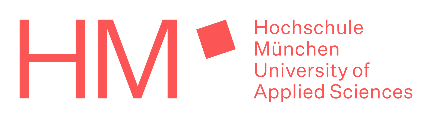  Self reflection assignmentCourse name: Introduction Entrepreneurship                                                                        	Author: 					Semester: 					Examiner: 					Submission Date: 				